О месте, дате и времени передачи  избирательных бюллетеней для голосования на выборах Президента Российской Федерации, назначенных на 17 марта 2024 года, передаваемых участковым  комиссиям избирательных участков №№ 305 - 325 	В соответствии со статьей 67 Федерального закона от 10.01.2003 года № 19-ФЗ «О выборах Президента Российской Федерации», территориальная избирательная комиссия Орджоникидзевского района  постановляет:	1. Осуществить передачу избирательных бюллетеней для голосования на выборах Президента Российской Федерации, назначенных на 17 марта 2024 года участковым  комиссиям избирательных участков №№ 305 - 325, с 12-00 часов 00 минут по местному времени 13 марта 2024 года по адресу: Республика Хакасия, Орджоникидзевский район, п. Копьево, ул. Ленина, д. 10.	2. Возложить контроль за исполнением настоящего постановления на секретаря территориальной избирательной комиссии Орджоникидзевского района А.В. Харину.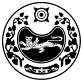 РЕСПУБЛИКА ХАКАСИЯТЕРРИТОРИАЛЬНАЯ ИЗБИРАТЕЛЬНАЯ КОМИССИЯОРДЖОНИКИДЗЕВСКОГО РАЙОНАХАКАС РЕСПУБЛИКАНЫAОРДЖОНИКИДЗЕ АЙМАOЫНЫAОРЫНДАOЫТАБЫO КОМИССИЯЗЫПОСТАНОВЛЕНИЕПОСТАНОВЛЕНИЕПОСТАНОВЛЕНИЕ29 февраля 2024 года№ 121/650-5п. Копьевоп. Копьевоп. КопьевоПредседатель комиссии                                    Т.С. ФедороваСекретарь комиссии                                 А.В. Харина